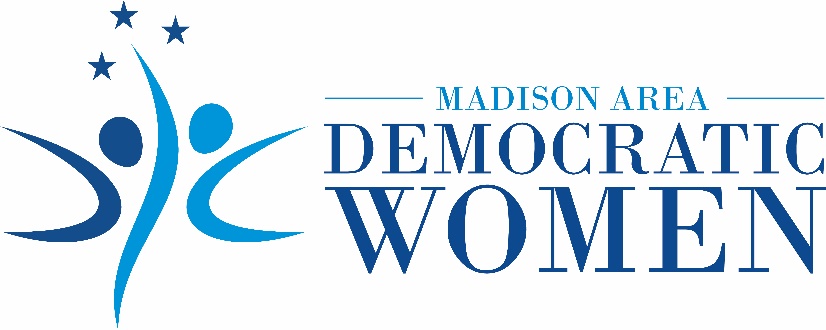 Madison Area Democratic Women Announce Support for Chancery Court RulingJudge Rules School Board Recall Maneuver UnconstitutionalJACKSON, Tenn., July 14, 2020 – The Madison Area Democratic Women (MADW) organization announces its support of the recent ruling by the Madison County Chancery Court that the state law targeting Jackson-Madison County School Board member Doris Black violated the Tennessee Constitution.Chancery Court Judge James F. Butler agreed with Tennessee Attorney General Herbert Slatery III that the narrowly defined law, passed in 2019, was unconstitutional. Judge Butler rendered a permanent injunction against it. Co-sponsored by State Rep. Chris Todd and State Sen. Ed Jackson, the law as written applied only to Madison County and no other counties in Tennessee, violating the right of equal protection under the Tennessee Constitution.  “We are pleased that the court struck down this misguided law and justice was served,” says MADW President Debbie Swacker. “Doris Black is dedicated to improving and expanding educational opportunities for Jackson-Madison County students, and our organization fully supports her. The judge’s ruling allows her to continue her valuable work on behalf of students without needless distraction.”About MADW
Formed in 2017, the Madison Area Democratic Women (MADW) organization supports women and girls of West Tennessee through advocacy and education, with the knowledge that empowering women strengthens the entire community. MADW sponsors the annual Sue Shelton White Scholarship for a woman in West Tennessee who desires to restart her education. Contact
Web site: www.madwomentn.org
Facebook: Madison Area Democratic Women of TN
Email: madwomentfdw@gmail.com
Phone: 731-661-1879###